KATA PENGANTAR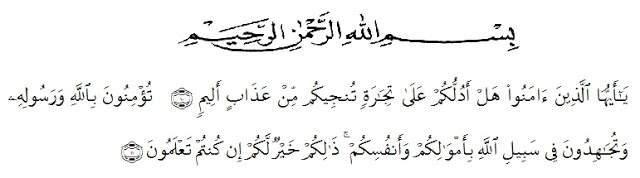 Artinya: “ “Hai orang orang yang beriman, sukakah kamu aku tunjukkan suatu perniagaan yang dapat menyelamatkanmu dari azab yang pedih?10 (Yaitu) kamu beriman kepada Allah dan RasulNya dan berjihad dijalan Allah dengan harta dan jiwamu. Itulah yang lebih baik bagimu, jika kamu mengetahuinya11.” (QS.Ash-Shaff:10-11).Dengan memanjatkan puja dan puji syukur kehadirat Allah SWT, yang mana dengan limpahan rahmat, karunia dan ridho-Nya, sehingga penulis dapat menyesaikan skripsi penelitian dalam waktu yang telah ditentukan. Skripsi ini berjudul “Pengaruh Motivasi dan Lokasi Wirausaha Terhadap Kebrhasilan Usaha Kuliner Bagasta Cafe di Kelurahan Sidorame Barat II, Kecamatan Medan Perjuangan”. Penulis telah berusaha dengan kemampuan yang ada, namun penulis menyadari masih banyak kekurangan-kekurangan di dalamnya, untuk itu penulis dengan rasa rendah hati bersedia menerima saran dan kritik yang sifatnya menambah kesempurnaan tulisan ini dari semua pihak.Dalam mempersiapkan skripsi ini, penulis banyak menerima bantuan berupa bimbingan dan petunjuk. Untuk itu pada kesempatan ini izinkanlah penulis untuk mengucapkan terimakasih yang sebesar-besarnya kepada :Bapak Dr. KRT. Hardi Mulyono K. Surbakti, SE, M.AP selaku Rektor Universitas Muslim Nusantara Al-Washliyah Medan.Ibu Dr. Anggia Sari Lubis, SE,M.Si selaku Dekan Fakultas Ekonomi Universitas Muslim Nusantara AL-Washiliyah.Bapak Toni Hidayat, SE, M.Si Selaku Ketua Jurusan  Program Studi Manajemen Fakultas Ekonomi Universitas Muslim Nusantara Al –Washliyah Medan.Bapak Abdul Malik, S,Sos, MAP Selaku dosen pembimbing yang telah berkenan meluangkan untuk memberikan bimbingan serta dorongan dan semangat kepada penulis selama penyelesaian skripsi ini.Bapak/Ibu Dosen Universitas Muslim Nusantara Al-washliyah Medan yang telah memberikan ilmu yang bermanfaat bagi pengembangan wawasan keilmuan selama mengikuti perkuliahan dan penulisan skripsi ini.Seluruh Staf pengajar dan pegawai di Fakultas Ekonomi Jurusan Manajemen Universitas Muslim Nusantara Al-Wasliyah Medan.Pimpinan dan Seluruh Karyawan Bagasta Cafe Kelurahan Sidorame Barat II. Kecamatan Medan Perjuangan.Kepada kedua Orang Tua saya tercinta, Ibu Syafitriati Nst, Bapak Perwira Atmaja dan Kakak Vira Wulandari yang selalu mensupport dan menyemangati selama masa pembuatan skripsi ini.Sahabat-sahabat saya terutama Anggi dan Indah yang selalu mau membantu dan teman-teman sefakultas Ekonomi Universitas Muslim Nusantara Al-Washliyah Medan yang telah memberikan masukan dan bantuan dalam penyelesaian skripsi ini.Dan yang terakhir yang paling utama terimakasih untuk diri saya sendiri yang sudah kuat dan berhasil melewati masa-masa kuliah dan skripsi ini.Semoga Allah SWT senantiasa memberikan kebahagiaan dan perlindungan-Nya kepada mereka. Aamiin Yaa Rabbal’Aalamiin.		Pada kesempatan ini penulis menyadari bahwa skripsi ini masih terdapat banyak kekurangan baik itu mengenai isi maupun dalam pemakaian bahasa. Oleh karena itu penulis mengharapkan saran dan kritik dari pembaca agar dapat memberikan masukan kepada penulis dimasa yang akan datang. Penulis menyadari sepenuhnya bahwa skripsi ini jauh dari kata sempurna dan perlu pengembangan dan kajian lebih lanjut. Oleh karena itu, segala kritikan dan saran yang sifatnya membangun akan penulis terima demi penyempurnaan skripsi ini dan semoga memberikan manfaat bagi orang yang membutuhkannya.												  Medan, 19 Maret 2021Penulis,ATHIYA DWI ANGGININPM : 173114162